Муниципальное Бюджетное Общеобразовательное Учреждение«Цивильская средняя общеобразовательная школа №1имени Героя Советского Союза М.В. Силантьева»города Цивильск Чувашской Республикиmom and dad, my starsПродукт проектно-исследовательской  деятельности Автор:Екатерина АбросимоваРуководитель:Степанова Ольга Михайловна2018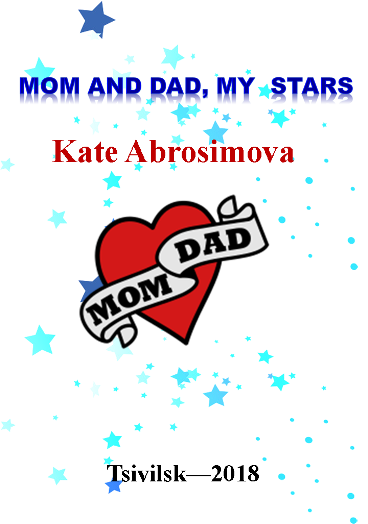 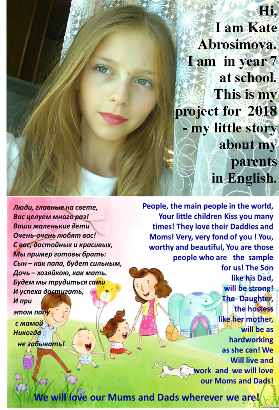 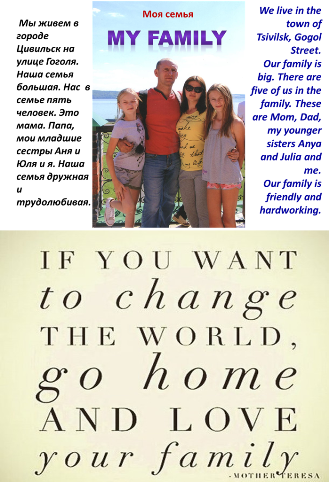 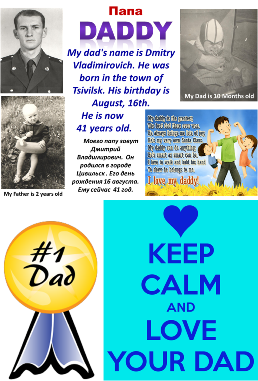 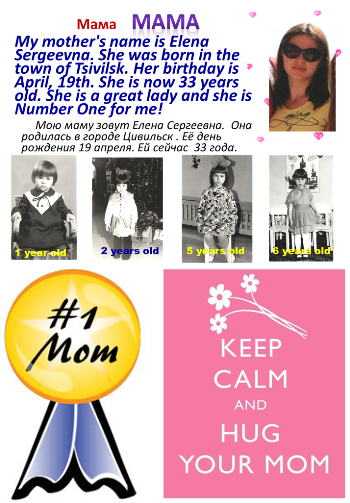 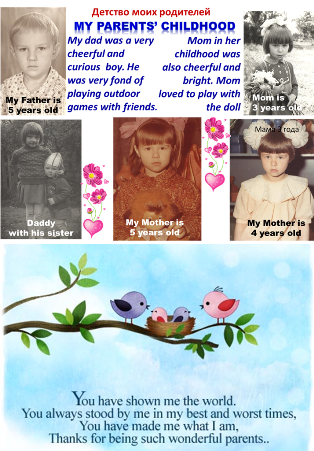 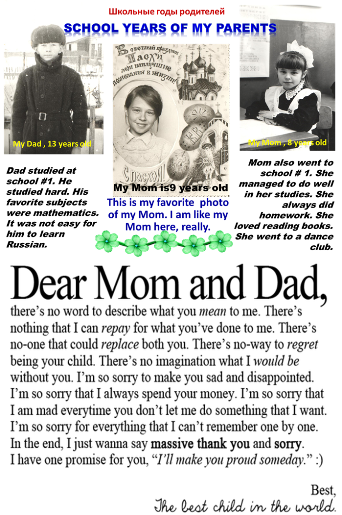 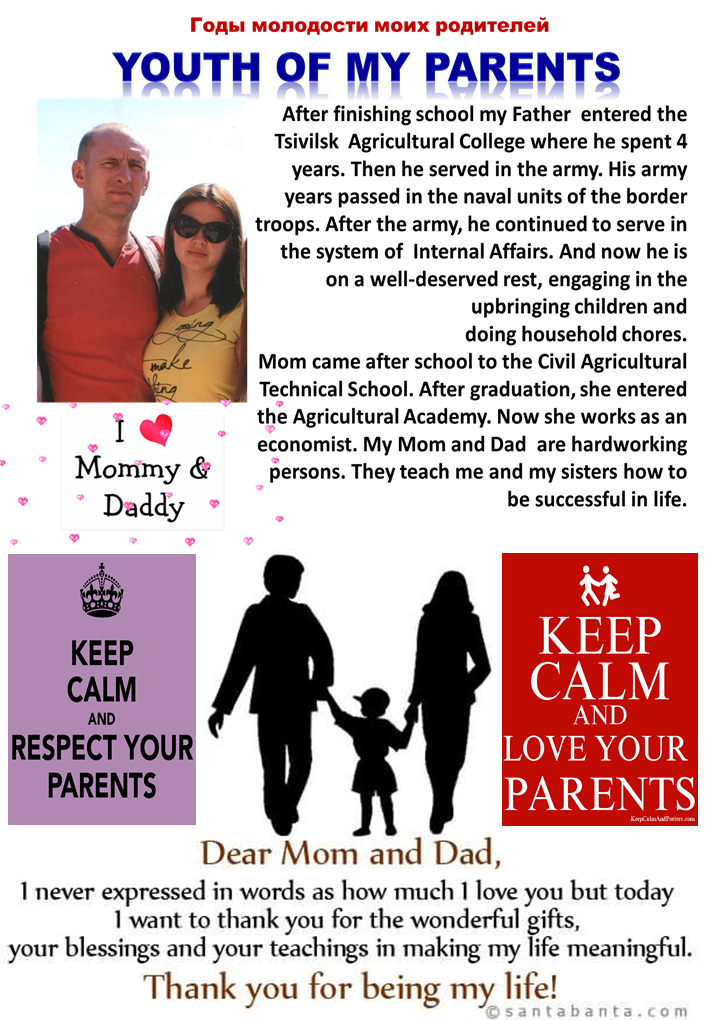 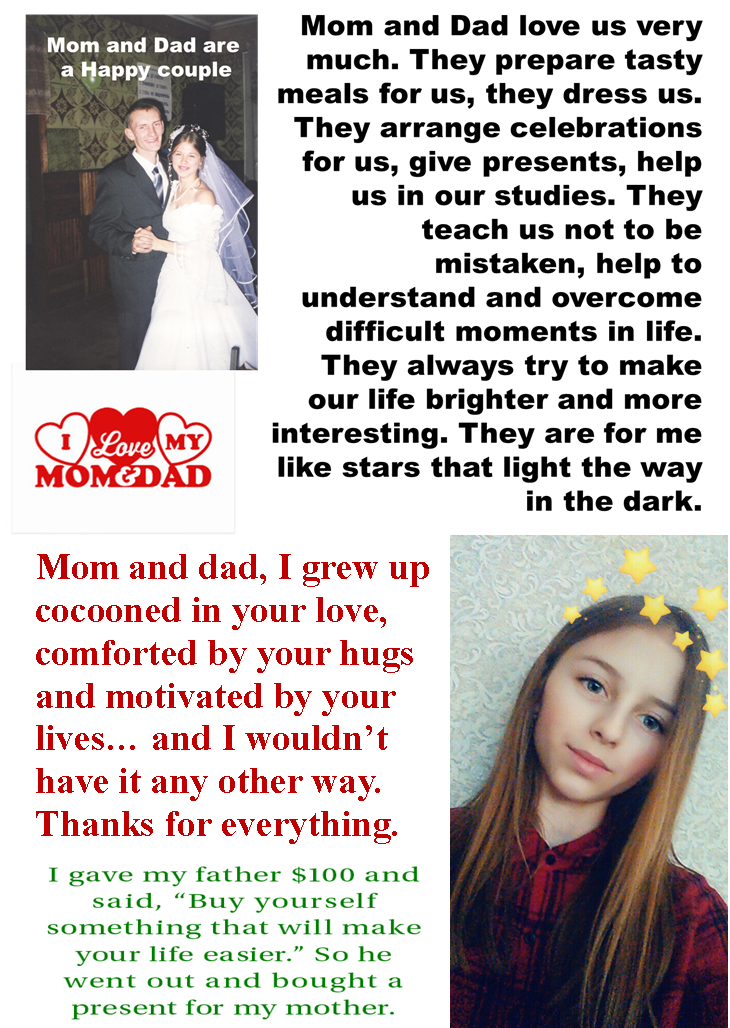 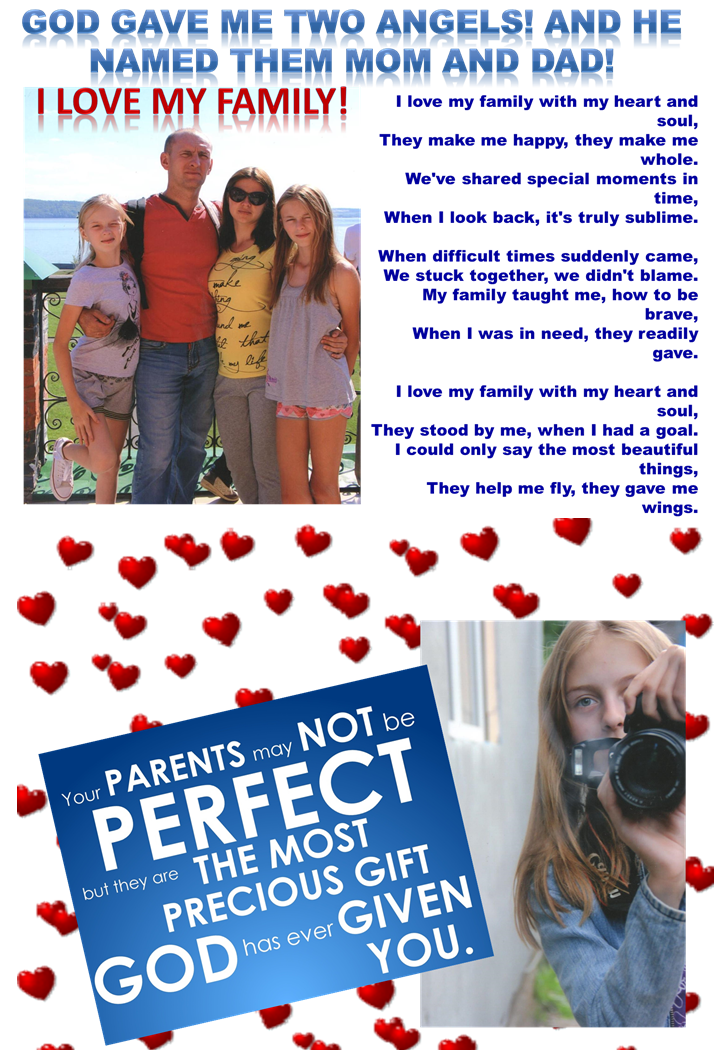 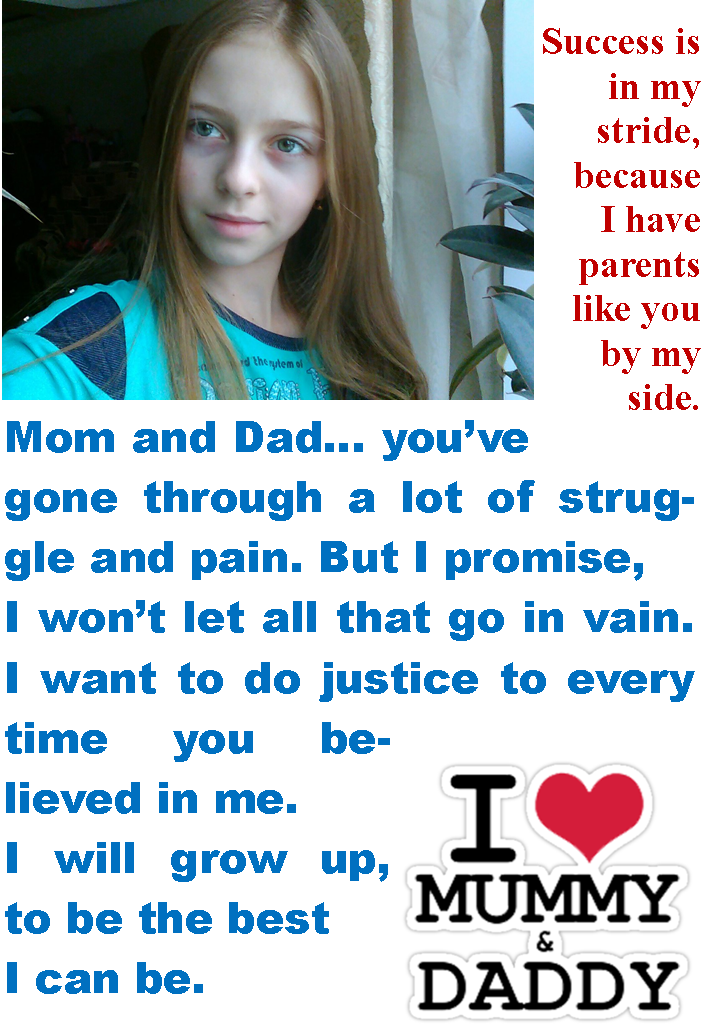 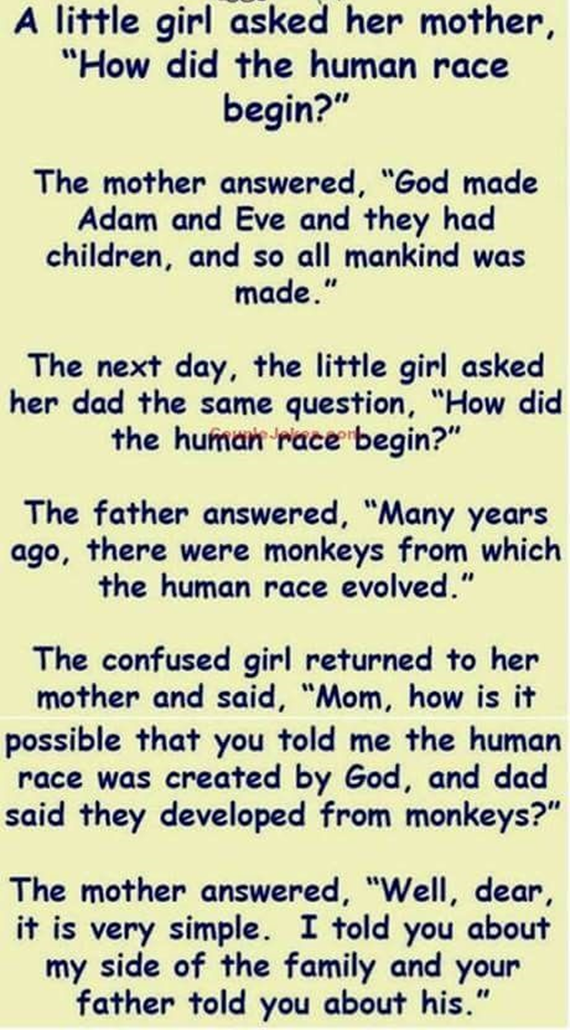 В создании книжки о семье использованы фотографии из личного архива семьи автора.Изображения взяты изображения взяты на сайте    http://yandex.ru    Условия использования сайта https://yandex.ru/legal/fotki_termsofuse/